Picnic in the ParkBrinklow says ‘thank you’NEW DATE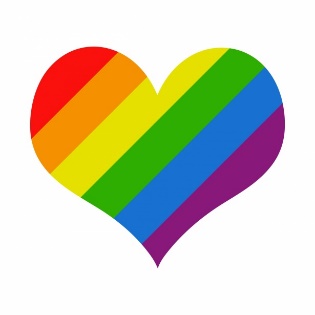 Sunday August 1st from 3 – 7 p.m. on the Community FieldRaffle drawn 6pmRaffle£1 a stripMoney going to the Revel Surgery& SamaritansSee separate list for prizes.Please support - on sale at Brinklow Stores and the Pharmacy.